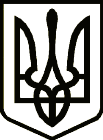 УкраїнаНОВГОРОД – СІВЕРСЬКА МІСЬКА РАДАЧЕРНІГІВСЬКОЇ ОБЛАСТІ(двадцять дев’ята сесія VIІI скликання)РІШЕННЯ15 вересня 2023 року                                                                                          № 973Про затвердження проекту землеустроющодо відведення земельної ділянки та передачу її у постійне користування Військовій частині 2253	Розглянувши подані заяви щодо затвердження проектів землеустрою
для оформлення права постійного користування на земельні ділянки, відповідно до ст. ст. 12, 20, 92, 122, 123, 125, 126, 186, п. 27-1 Розділу Х «Перехідні положення» Земельного кодексу України, ст. 50 Закону України «Про землеустрій», керуючись ст. ст. 26, 59 Закону України "Про місцеве самоврядування в Україні", міська рада ВИРІШИЛА:1. Затвердити проект землеустрою щодо відведення земельної ділянки                 у постійне користування Військовій частині 2253 (код ЄДРПОУ 14321765), кадастровий номер 7423683200:09:000:1176, для розміщення та постійної діяльності Державної прикордонної служби України (код КВЦПЗ 15.03), загальною площею – 0,3868 га, яка знаходиться на території Новгород-Сіверської міської територіальної громади (за межами населених пунктів):1) змінити цільове призначення земельної ділянки з «для ведення товарного сільськогосподарського виробництва» (код КВЦПЗ 01.01)                           на «для розміщення та постійної діяльності Державної прикордонної служби» (код КВЦПЗ 15.03);2) передати Військовій частині 2253 (код ЄДРПОУ 14321765) у постійне користування земельну ділянку для розміщення та постійної                        діяльності Державної прикордонної служби, з кадастровим номером 7423683200:09:000:1176, загальною площею – 0,3868 га, яка розташована                на території Новгород-Сіверської міської територіальної громади (за межами населених пунктів);3) Військовій частині 2253 (код ЄДРПОУ 14321765) провести державну реєстрацію нерухомого майна - земельної ділянки.2. Затвердити проект землеустрою щодо відведення земельної ділянки                 у постійне користування Військовій частині 2253 (код ЄДРПОУ 14321765), кадастровий номер 7423683200:09:000:1177, для розміщення та постійної діяльності Державної прикордонної служби України (код КВЦПЗ 15.03), загальною площею – 2,3202 га, яка знаходиться на території Новгород-Сіверської міської територіальної громади (за межами населених пунктів):1) змінити цільове призначення земельної ділянки з «для ведення товарного сільськогосподарського виробництва» (код КВЦПЗ 01.01)                           на «для розміщення та постійної діяльності Державної прикордонної служби» (код КВЦПЗ 15.03);2) передати Військовій частині 2253 (код ЄДРПОУ 14321765) у постійне користування земельну ділянку для розміщення та постійної                        діяльності Державної прикордонної служби, з кадастровим номером 7423683200:09:000:1177, загальною площею – 2,3202 га, яка розташована                на території Новгород-Сіверської міської територіальної громади (за межами населених пунктів);3) Військовій частині 2253 (код ЄДРПОУ 14321765) провести державну реєстрацію нерухомого майна - земельної ділянки.3. Контроль за виконанням рішення покласти на постійну комісію міської ради з питань земельних відносин та екології.Міський голова                                                          		Л. Ткаченко